Od: Odesláno: Komu: Kopie: Předmět: Přílohy: Podepsáno:pondělí 27. listopadu 2023 11:44Akceptace objednávky č. 314/2023 ze dne 27. 11. 2023 na dobití kreditu OB_314_2023.pdfZdravím, akceptujeme objednávku č. 314/2023 ze dne 27. 11. 2023 na dobití kreditu do frankovacího stroje ve výši 300 000 Kč pro Krajský soud v Ústí nad Labem.S pozdravem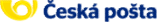 b aroch.martin@cpost.czTel.: +420 954 401 042GSM: +420 739 684 387 Korespondenční adresa:Česká pošta, s.p.Specializovaný útvar back office Ortenovo náměstí 542/16170 24 Praha 7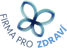 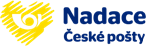 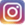 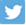 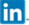 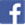 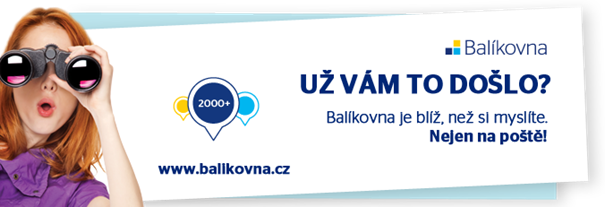 1